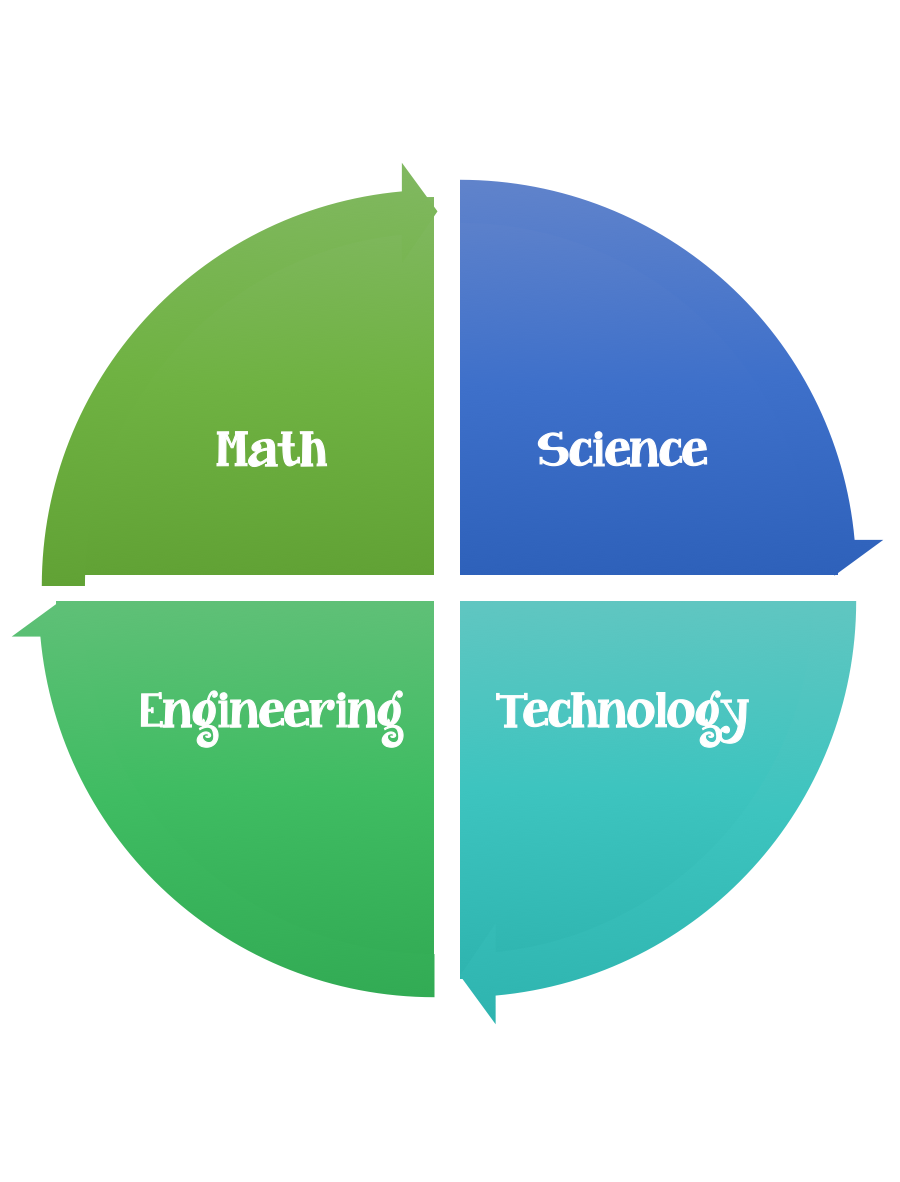                  Fulton County STEM Connect             Kindergarten Design BriefStandard:  Prioritized Standard: MGSEK.CC.1 Count to 100 by ones and by tens. Students should follow the engineering design process.Background/Problem: Watch the you tube video about Jackie and the Beanstalk.After watching, answer the following questions. Would you trade your cow for magic beans? Would you have climbed up the beanstalk?Why did the beanstalk grow so fast?What does a plant need to grow? It probably would be hard to climb up a beanstalk, you would need to have good balance. Jackie needs help learning to balance.  Can you help her learn how to balance?   Design Challenge:  Create a beanstalk out of a paper plate and a paper towel role.  Then, see how many beans you can balance on top. Criteria: Your beanstalk needs to be at least 15 unifix cubes tall.  The plate should be attached onto the top of the paper towel role.  Constraints: Use only the materials provided.Do not tape the beanstalk to the table.If the beans fall off you must start the process over.You will have 5 tries to place as many beans on top as you can. Use can use tally marks to keep track.Out of the five tries, pick the one that had the most balanced beans.Options: Brainstorm what worked and what didn’t.  What would you do better next time? Can you count the beans in groups of 2?  In groups of 5?  In groups of 10?Paint the beanstalk green.Materials: paper towel rolls6 in. paper plateslima beans or any other bean. 20-30 per group20 centimeters of masking tapeTools: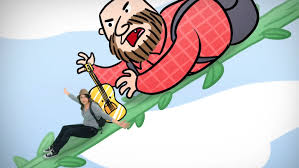 ScissorsMarkersRulers Option: paintBalance Scales Pencil and pencil (For planning)ChallengeJack and the Beanstalk Bean BalanceUnitMath